JOIN AN NYPCMA COMMITTEE!											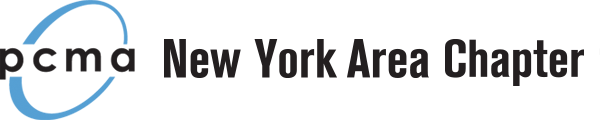 Committee:Community ServicesAwards & Recognition / Emerging LeadersSponsor/Patron RelationsProgram CommitteeMembershipMarketing/CommunicationsChair:Jeffrey Musumanojmusumano@hihartford.comBrecht Putmanbrecht@visitflanders.usMeagan PrescottMprescott@sifma.orgVictoria Leeviclee@estee.comBarri Bialkobbialko@stamfordmarriott.com Chris Achacosochris.achacoso@melbournecb.com.auWhat We Do:We lead charitable initiatives for the chapter.  We have focused on helping feed hungry people.  Awards & Recognition - Responsible for working with the board to identify and recognize outstanding partners, supporters, and members whose contributions are above and beyond in scope each year. Awarding scholarships for Convening Leaders.Emerging Leaders – Responsible for engaging and working with students and new professionals.Solicit and secure sponsorship. Provide fulfillment of sponsors for each program and annual tiered sponsors.Responsible for deciding on programming topics, venue search, logistics, and speaker invitations for the chapter events.  Promotes and maintains the growth of the chapter. Planner Focus group - 1 person Mixers - 2 peopleMembership Survey - 1 personGrowth & Retention Targets - 1 personProduces periodic e-newsletter and keeps our members updated with current industry news and events. Produce social media content for the Chapter.Goals for the Year:Assemble 200 hygiene kits for the homeless.Build 300 care kitsCollect 200 pieces of clothing for Bowery MissionBuild emerging leaders engagement platform that will help sustain the volunteerism culture of PCMA. Create a list of student volunteers to refer to when volunteers are needed.Have sponsorship for each program.  Secure annual sponsorships.  Engage with new partners for potential future sponsorship. Work on sponsorship deliverable for each event.Run smooth programs with cutting edge topics and speakers at exciting venuesWelcome new members and ensure existing members renew their annual memberships.Produce a quarterly newsletter, update the existing newsletter format, increase our social media engagement, explore new avenues for marketing our events.How Often Committee Meets:Conference calls as needed.  Most work is done via phone and email.Conference calls as needed.  In person – once per quarterConference calls as needed.  Most work is done via phone and email.Conference calls as needed.  Most work is done via phone and email.  In person meeting before the event.Conference calls as needed.  Most work is done via phone and email.Conference calls approx.. once a month.  Most work is done via phone and email.Labor Hours Per Month:1-2 hours per monthVaries based on project – 2-4 hours per month approximatelyThis position requires about 4 -5 hours per month.4-5 hours per month1-2 hours per month1-2 hours per monthWhere We Need Help:Promoting our food drive, soliciting donations for Education Day raffle;  General ideas to support our causes.Awards & Recognition - Making recommendations on improvements to how our chapter recognizes individual’s efforts.  Emerging Leaders- Creating a platform to get new professionals and students engaged in volunteering in NYPCMA.Contacting potential new sponsors, following up with sponsors on what they need for certain programs, -reaching out for gifts and prizes if unable to sponsor.  Attending events on site to assist sponsorsIdentifying hot topics and speakers and seek unique venues.Assisting with the focus group and mixers, contacting members when their membership is due to expire, brainstorming ways to keep our members engaged in the chapter.Submitting articles, assist with editing, take photos and keep us updated on what's new in our diverse geographic region. Liaise with other committee on marketing needs,